CLOVELLY PARISH COUNCIL 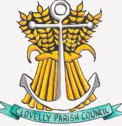 Parish Clerk: Mrs Sue SquireHaxlea, 2 Threeways, Bratton Fleming, Barnstaple, EX31 4TG01598 710526   clovellypc@gmail.comThe members of Clovelly Parish Council are summoned to the following meeting of Clovelly Parish Councilto be held on Tuesday, 14 December 2021 by ZOOM at 7.30pmThis is due to the high Covid-19 infection rates in the area, and to ensure all are kept safe.  Joining instructions have been issued separately.AGENDA1.	Open Forum for members of the public to speak.  This is the only time unless specifically requested by the Chairman2.  	Co-option of a Parish Councillor to fill the vacant seat3.	Apologies.  Councillors C West and N Sanders4.	Declarations of Interest5.	Approval of the Minutes of the Parish Council Meeting held on 9/11/216.	Matters Arising from the Minutes:6.1	Registering of Clovelly Defibrillator on The Circuit. 6.2	Clovelly A39 roundabout.  6.4	The Queen’s Platinum Jubilee Tree Planting.  6.5	Street Lighting.  6.6	Website7.	Reports: County and District Councillors8.	Planning & Planning Correspondence.8.1	1/1291/2021/FUL – Demolition of existing single storey dwelling and erection of replacement dwelling – Lundy View, Higher Clovelly.9.	Correspondence. Various emails from Agencies have been forwarded to Cllrs.9.	White Cross Floating Offshore Windfarm.  Cllr West’s notes on attendance at Presentation circulated to Councillors. 10.	Finance.  Payments approved for December and January 2022 (due to no meeting).Mrs S Squire                      Salary and expenses HMRC                                 PAYEBank Account2020/21 Audit.  11.	Highways. 12.	Matters raised by Councillors / Clerk.12.1	Clerk’s Training.  Report writing for Councils on 15/11/21.13.	Urgent items raised at the discretion of the Chairman.14.	Date & time of next meeting:  Tuesday, 8/2/22 in Clovelly Memorial Hall at 7.30pm subject to Covid-19 infection rates / government guidelines. 